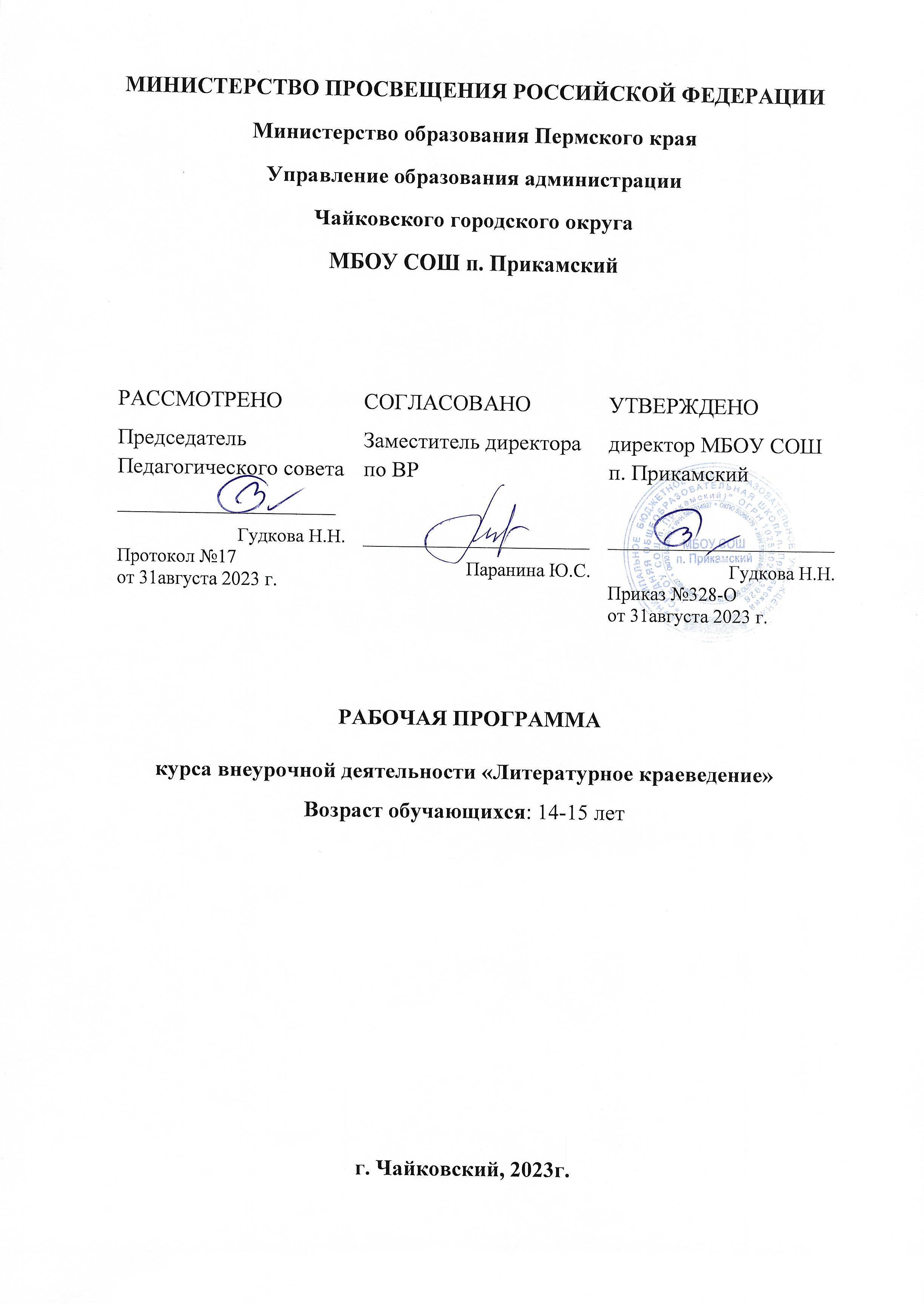 Пояснительная записка                                                                                                                                                Каждое слово хочет, чтобы его сказали.
                                                                                                                                                                                                                Сергей ШестаковВ основе программы «Литературное краеведение» лежит сборник «Литература Пермского края. Новые имена»: сб. ст. / под ред. В.Е. Кайгородовой; Перм. гос. гуманит.-пед. ун-т. – Пермь, 2012. –  284 с.Данный курс предназначен для учащихся 9 классов. Он знакомит  с новыми именами – литераторами Пермского края, нашими современниками. Материал подобран таким образом, чтобы  был доступен и понятен всем.Данная программа составлена в соответствии с ФГОС .Цель курса - познакомить обучающихся с жизнью и творчеством писателей 21 века, живущих рядом с нами.Задачи курса:ввести в круг чтения школьников произведения поэтов и писателей Пермского края;расширить свои знания о литературе Прикамья; развить эстетические компетенции обучающихся и обучить анализу произведения; развивать творческое и ассоциативное мышление, воображение, письменную и устную речь;прививать интерес к предмету, к различным видам искусств.опираться на общее развитие ученика и стимулировать его, способствуя росту личности.Предлагаемая программа является частью образовательной области «Филология» и соответствует концепции профильной и предпрофильной подготовки учащихся.В основу программы положено  сочетание следующих принципов:проблемно-тематического;историко-литературного;деятельностного.Выбор тем и произведений для изучения курса осуществляется с учётом типа общеобразовательного учреждения или класса, индивидуальных особенностей и склонностей учащихся, наличием необходимых текстов.Программа ориентирована на ознакомление обучающихся со статьями, презентациями о жизни и творчестве авторов, предоставления им списков рекомендуемой литературы и Интернет-ресурсов, знакомство с отобранными авторскими произведениями, вводящими в мир творчества того или иного писателя.Занятия предполагают погружение обучающихся в красочный художественный мир поэтов, прозаиков и драматургов-современников. Творческий подход педагога к проведению занятий, его самостоятельность и активность, оригинальность методики, приёмов обучения – результат успеха учеников, развития у них сопереживания, творческой активности и неповторимости.В рамках программы учитель может самостоятельно выбрать формы проведения занятий:беседы-знакомства с биографическими материалами;лекции;интерпретация стихов;анализ произведений (стихов, сказок, пьес);сочинения-эссе по произведениям и творчеству;конкурс иллюстраций;урок с элементами смыслового чтения;написание отзыва о прочитанном;аналитическая беседа на предложенную тему;составление литературной композиции;создание творческих работ учащихся и их обсуждение;конкурс чтецов;занятие – концерт;подготовка и защита проектов, рефератов;конференции, круглые столы;очные и заочные экскурсии;дискуссии по проблемным вопросам;эвристические беседы;оформление совместного сборника стихов авторов;семинар;урок с элементами смыслового чтения;композиция.Учащиеся могут самостоятельно дополнять рассказ учителя и вместе с ним подготовиться к занятию, оформив реферат, найдя и добавив материал к рекомендуемым произведениям автора.После изучения факультатива учащиеся могут попробовать себя в написании стихов, сказок, а может быть пьес на различные темы.Факультатив рассчитан на 30 часовФормы подведения итогов и способы оценивания достижений учащихсяПодведение итогов и оценивание деятельности учащихся может проводиться в разной форме: дифференцированный зачёт по контрольным вопросам, реферат, исследовательская работа, доклад, мультимедийная презентация и т.пПланируемые образовательные результатыМетапредметные:Владение всеми видами речевой деятельностиаудированием и чтением;адекватным  пониманием информации устного и письменного сообщения (коммуникативной установки, темы текста, основной мысли; основной и дополнительной информации) Владение разными видами чтенияпоисковым, просмотровым, ознакомительным, изучающим;текстов разных стилей и жанровВладение адекватным восприятием на слух текстов разных стилей и жанров; разными видами аудирования (выборочным, ознакомительным, детальным)Способность извлекать информацию из различных источниковсредств массовой информации;компакт-дисков учебного назначения;ресурсов Интернета; словарей различных типов, справочной литературой, в том числе и на электронных носителяхОвладение приёмами поиска, отбора и систематизации материала на определённую темуумение вести самостоятельный поиск информации; способность к преобразованию, сохранению и передаче информации, полученной в результате чтения и аудирования.Способность участвовать в речевом общении, соблюдая нормы речевого этикета, адекватно использовать жесты, мимику в процессе речевого общенияУмение выступать перед аудиторией:с сообщениями, докладом, рефератом;участвовать в спорах, обсуждениях актуальных тем с использованием различных средств аргументации.В  процессе изучение элективного курса планируется формирование универсальных учебных действийКоммуникативных:  умение слушать и слышать друг и друга; достаточно полно и точно выражать свои мысли;  вступать в диалог, участвовать в коллективном обсуждении проблем, владеть разными формами речи в соответствии с нормами языка;использовать адекватные речевые средства для отображения в форме речевых высказываний своих чувств, мыслей, побуждений;владение монологической и диалогической формами речи в соответствии с нормами родного языка;умение аргументировать свою точку зрения, спорить и отстаивать свою позицию.Регулятивных:умение оценивать – выделять и осознавать  то, что уже усвоено и что ещё подлежит усвоениюЛичностных:умения вести диалог на основе равноправных отношений и взаимного уважения, конструктивно;умения разрешать конфликты;знания достижений и культурных традиций того места, где учащийся родился;уважения ценностей семьи, любовь к природе, оптимизм в восприятии мира;гражданского патриотизма, любви  к Родине, чувства гордости за свою страну;уважения к истории страны, её культурным и историческим  памятникам;знания о своей этнической принадлежности, освоения национальных ценностей, традиций, культуры.Познавательных:Общеучебных:умения осознанно и произвольно строить высказывание в устной и письменной форме;смыслового чтения как осмысления цели чтения и выбор вида чтения в зависимости от цели;умения извлекать необходимую информацию из прослушанных текстов разных жанров, определения основной и второстепенной информации;свободной ориентации и восприятия текстов художественного, научного, публицистического и официально-делового стиля;умения адекватно, подробно, сжато, выборочно передавать содержание текста, составлять тексты различных жанров, соблюдая нормы построения текста (соответствие теме, жанру, стилю речи и т.д.).Логических:постановки и решения проблем творческого и поискового характера;выбор оснований и критериев для сравнения, классификации и пр.Приложением к программе служат статьи о каждом авторе, их произведения и электронные презентации.Содержание курсаСодержание курса по темам«Творит поэт, а это значит - душа поэзии жива!» ГУМЕРОВА«Новые имена в Пермском крае» (обобщающее знакомство с молодыми малоизвестными авторами Пермского края).Характеристика литературного процесса в наши дни в Пермском крае. Развитие различных литературных тенденций и направлений в литературе, развитие различных жанров, появление новых имён в литературе.« В людях просыпается дремавшая до того дремота». О «Волшебных сказках» А. Касьянова.       Знакомство с А. Касьяновым, его биографией и творчеством.Знакомство со сказками и стихами  А. Касьянова. Жанр сказки. Чтение и анализ сказок А. Касьянова. Знакомство с лирикой А. Касьянова.«Небо начинается с земли…» (О поэзии Валерия Возженникова). Анализ стихов автора.Обобщающее знакомство с творчеством В. Возженникова, его лирикой. Анализ стихов автора.Ксения Гашева - женское лицо Пермской драматургии. Развитие драматургии в Пермском крае. Ксения Гашева - яркий представитель Пермской драмы, её биография.Знакомство с пьесами и лирикой К. Гашевой.Пьесы Гашевой, театральные постановки её произведений. Анализ пьес на выбор.«Творит поэт, а это значит - душа поэзии жива!» (творчество Гумеровой Н. Е.).Биографические данные и творческий путь Н. Гумеровой. Чтение стихов и их анализ.«Я ненавижу читать стихи, да и писать их не очень люблю». Лирика Ивана Козлова. Иван Козлов - яркий представитель нового поколения пермских поэтов - его жизненный и творческий путь. Знакомство со стихами Козлова.«Я Пермский автор». Лирика Анны Пепеляевой.А. Пепеляева. Биография и творчество. Чтение и анализ её стихов.«Я благодарна Богу за судьбу». Лирика Натальи Трясциной.Жизненный и творческий путь Н. Трясциной. Чтение и анализ её стихов.«Пермские сказки» Н. Куртог: традиции и новизна.     Жизненный и творческий путь Н. Куртог.Знакомство со сказками и стихами  Н. Куртог.Знакомство со сказками и стихами Н. Куртог,их  анализ.«Край нехоженых трав» в лирике Людмилы Согоян.Жизненный и творческий путь Л. Согоян. Чтение и анализ её стихов.«Тише воды». Малоизвестная лирика Дарьи Тамировой.Жизненный и творческий путь Д. Тамировой. Чтение и анализ её стиховЗащита творческих проектов.Заранее, перед началом курса, ученики выбирают тему творческого проекта для защиты в конце курса. Это может быть как реферат, так и электронная презентация о любом из предложенных авторов или по выбору самого учащегося. Итоговый урок.Подведение итогов прочитанного и пройденного материала. Урок-беседа, дискуссия, высказывание собственного мнения о курсе, обмен мнениямСписок авторов, чьи произведения и творческая биография могут быть использованы для подготовки творческих проектов учащихся Антон Бахарев-ЧернёнокАнастасия ВасильеваВоронова ГалинаВяткин ВалерийГоршкова ГалинаДолгова ЕленаКозлов ВасилийКолобянин АнтонКолпаков ИванКоньшина Елена Копко ЛевКуроптев ЮрийЛукьянов Алексей Мамонтов РоманНечеухина ТатьянаПодюков В.М.Пьянков БорисРоленгоф Ольга Сова НаталияСкирюк Дмитрий Тетерин СергейТройнич ЯнаЧерепанов АлексейЭст СветланаЮшкова АнастасияЛитератураНормативные актыПисьмо Минобрнауки РФ от 20.10.2010 № 12-696 «О разъяснения по формированию учебного плана ОПОП НПО/СПО»Литература, использованная для подготовки курсаДушенков П. А. Учебно-методическое сопровождение федеральных государственных образовательных стандартов нового поколения: Учебное пособие/Е.С. Трегубова, Т.Н. Ищук, С.В. Лапик, С.И. Петрова, И.А. Левина. – М., 2009. – 103с.Литература Пермского края. Новые имена: сб. ст. / под ред. В.Е. Кайгородовой; Перм. гос. гуманит.-пед. ун-т. – Пермь, 2012. –  284 с.Программа факультативного курса по литературе для учащихся 8-11 классов. Пермское книжное издательство. 2004.-75с.2. Литература для обучающихсяОсновнаяАлексеева М. Хочешь в сказку? Или Волшебные приключения Тимы и его друзей. Пермь, 2007. 191с.Антология. Современная уральская поэзия 2004–2011/Ред. В.О. Кальпиди. Челябинск: Изд. группа «Десять тысяч слов», 2011.Бажов П.П. Малахитовая шкатулка. М., 1987. 302с.Винниченко В. Ваше мурлычество и все аномальчики. Сказки смешанного леса.  Пермь, 2001. 159с.Володина С. Сказки Древней Чердыни. Березники, 2008. 151с.Гашева К. …Или не быть..? (пьеса в двух частях). [Электронный ресурс]. Режим доступа: http://ilyadom.russ.ru/dit2holl/dit2mailbox/20040108-gash-medv.htmlГашева Н.Н. От редактора // Возженников В.Л. Черемуха и церковь: Стихи. 2-е изд., исправ. и доп.  Пермь, 2011. Гурин И. Сдружила Даурия. Эссе о поэте Валерии Возженникове //  Знакомые и близкие. Пермь, 2011.Десять сказочников под одной крышей. Сказки писателей Прикамья.  Пермь, 1974. 117с.Долгих Т.Д. Современная пермская детская литература // В измерении детства: Сборник статей по материалам Международного научного семинара: «Русская детская литература: Национальное и региональное».  Пермь, 2009.Евразийский журнальный портал «Мегалит» [Электронный ресурс] Режим доступа:  http://www.promegalit.ru/autor.php?id=448Евтушенко Е.А. «Чье имя драки останавливало…» О поэзии Валерия Возженикова // День и ночь. 2011. №5. [Электронный ресурс]. -  Режим доступа:  (http://magazines.russ.ru/din/2011/5/ee6.html).Зеленин А. Сказки.  Екатеринбург, 2003. 159с.Кайгородова В.Е. Сказки филолога, умные и трогательные. (А.Касьянов. «Сказки») // Гуманитарная культура: сборник статей. Пермь, 2007.Касьянов А.В. Волшебные сказки. Пермь, 2006.Копко Л. Крах секретного плана дона М. Пермь, 2004.  271с.Круглов Ю. Русские народные сказки // Библиотека русского фольклора.  М., 1988. С. 3-52.Кузьмин Л. Повести-сказки.  Пермь, 1978. 128с.Курляндский А. Ну, погодите! или Двое на одного. М., 2000. 128с.Куртог Н. Пермские сказки. М., 2010. 95с.Лейдерман Н.Л., Липовецкий М.Н. Современная русская литература: 1950–1990-е годы: В 2 т. Т.2. М., 2003. Тамирова Д. Тише воды. М., 2008.ДополнительнаяДарья Тамирова. Тише воды [Электронный ресурс] Режим доступа: http://g-gumbert.livejournal.com/7559.htmlБеликов Ю. По лимиту высших сил. Дикороссы-7 [Электронный ресурс] // Литературная газета. 2012. 21 декабря. URL: (http://www.lgz.ru/article/17947)Дикороссы поэзия проза [Электронный ресурс]. -  Режим доступа: http://www.dikoross.ru/Authors/Gasheva.htmlЗвук неосознанный, как перекличка… Два письма. [Электронный ресурс]. Режим доступа: http://ilyadom.russ.ru/dit5garden/dit5urozhai/20040110.htmlИз интервью с Анной Пепеляевой //Вещь: литературный журнал.  Пермь, 2010. С. 27.Интервью  Кристины Бондарь на сайте ГТРК «Пермь». [Электронный ресурс]. - Режим доступа: http://perm.rfn.ru/rnews.html?id=27363Интервью Ольги Богдановой на сайте В. Киршина «Пермский контекст». [Электронный ресурс]. - Режим доступа: http://liter.perm.ru/ess_pepel1.htmИнтервью с Иваном Козловым от 20 января 2010г. [Электронный ресурс]. -  Режим доступа: http://59.ru/text/person/258217.htmlКасьянов А.В. Вечернее раздумье. [Электронный ресурс]. Режим доступа: http://believe.net.ua/texts/tvor/akas21.htmlКасьянов А.В. ДЦП - болезнь или форма жизни? (Взгляд на болезнь) //  Здравствуй!  1999.  №5.Касьянов А.В. ДЦП для дэцэпэшника // Вестник благотворительности.  2000.  №11.Матвеев Э. Лесная биржа. Пермь, 2011. 306с.Молодая поэзиия // Вещь: литературный журнал. Пермь, 2010. С. 19–21.О нас пишут [Электронный ресурс] Режим доступа:  http://exlibris.ng.ru/lit/2008-02-21/6_midseason.htmlПепеляева А. Из сборника «Обстоятельство места» [Электронный ресурс].  Режим доступа: http://bit.ly/S828TeПепеляева А. Из сборника «Снежности» [Электронный ресурс].  Режим доступа: http://liter.perm.ru/stihy_pepel2.htmПепеляева А. на сайте «Тропа» [Электронный ресурс].  Режим доступа: http://bit.ly/RMgbMYПепеляева А. Стихи [Электронный ресурс]. Режим доступа: http://bit.ly/QVwJVNПермяк Е. Рассказы и сказки. М., 1986. 239с.Пропп В.Я. Морфология «волшебной» сказки.  М.: Лабиринт, (б./г.)Силин С. Алик против терминатора. М., 2002. 79с.Силин С. Торт на колесиках. М., 2001. 79с.Христолюбова И. Топало. Пермь, 1996. 255с. №п/пТемаКол-во часов1 «Новые имена в Пермском крае» (обобщающее знакомство с молодыми малоизвестными авторами Пермского края)22« В людях просыпается дремавшая до того дремота». О «Волшебных сказках» А. Касьянова.23Знакомство со сказками и стихами  А. Касьянова.24 «Небо начинается с земли…» (О поэзии Валерия Возженникова). Анализ стихов автора.25Ксения Гашева - женское лицо Пермской драматургии. 26 Знакомство с пьесами и лирикой К. Гашевой.27«Творит поэт, а это значит - душа поэзии жива!» (творчество Гумеровой Н. Е.) 38 «Я ненавижу читать стихи, да и писать их не очень люблю»Лирика Ивана Козлова. Иван Козлов        Ивана Козлова.29«Я Пермский автор». Лирика Анны Пепеляевой.310«Я благодарна Богу за судьбу». Лирика Натальи Трясциной.211«Пермские сказки» Н. Куртог: традиции и новизна.112Знакомство со сказками и стихами  Н. Куртог.113«Край нехоженых трав» в лирике Людмилы Согоян.214«Тише воды». Малоизвестная лирика Дарьи Тамировой. 215Защита творческих проектов.116Итоговый урок.1